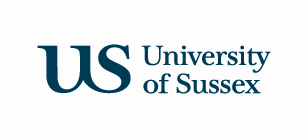 School of Business, Management and EconomicsBUSINESS, MANAGEMENT & ECONOMICS MODULESTWO COPIES OF WORK TO BE SUBMITTED TO THE SCHOOL OFFICE IN THE JUBILEE BUILDINGCANDIDATE NUMBERMODULE CODEDATE DUEDATE SUBMITTEDTITLE OF MODULETITLE OF MODULENAME OF SEMINAR TUTOR NAME OF SEMINAR TUTOR NAME OF MODULE CONVENERNO. OF WORDS (approx.)DECLARATION:   “In making this submission I declare that my work contains no examples of misconduct, such as plagiarism, collusion, or fabrication of results.”DECLARATION:   “In making this submission I declare that my work contains no examples of misconduct, such as plagiarism, collusion, or fabrication of results.” INCOMPLETE COVERSHEETS WILL NOT BE ACCEPTED BY THE SCHOOL OFFICE  TUTORS WILL PROVIDE MARKS AND FEEDBACK ON SUSSEX DIRECT WITHIN      15 WORKING DAYS OF THE DEADLINESCRIPTS CAN BE COLLECTED EACH TERM AT A SPECIFIED DATE(YOU WILL BE INFORMED BY THE SCHOOL OFFICE OF THE TERMLY COLLECTION DAY) INCOMPLETE COVERSHEETS WILL NOT BE ACCEPTED BY THE SCHOOL OFFICE  TUTORS WILL PROVIDE MARKS AND FEEDBACK ON SUSSEX DIRECT WITHIN      15 WORKING DAYS OF THE DEADLINESCRIPTS CAN BE COLLECTED EACH TERM AT A SPECIFIED DATE(YOU WILL BE INFORMED BY THE SCHOOL OFFICE OF THE TERMLY COLLECTION DAY)